Отчёт по работе с группой рискаВ соответствии с планом мероприятий по профилактике девиантного поведения, среди учащихся ГБПОУ «ПСК», на 2021 год, мною 25.03.2021г. был проведен социально-психологический тренинг со студентами из  неявной группы риска, в количестве 16 человек, выявленной в результате проведённого ранее СПТ.На Мероприятие были приглашены, специалист Ресурсного социально-психологического центра «СИНТЕМ», г.Грозный, тренер интерактивных методик обучения Института повышения квалификации адвокатов Ульяновской области Е.Д.Никифорова, и представитель Госнаркоконтроля, в прошлом, следователь следственного комитета А.А. Цветов.Участниками тренинга обсуждались следующие актуальные темы:1. Предназначение человека;2. Определение жизненных ценностей и пропаганда ЗОЖ;3. Разновидности предпосылок к началу девиантного поведения и употребления ПАВ. 4. Прогнозы последствий различных девиантных форм поведения. Гости поведали важную информацию, касающуюся правонарушений и их неминуемых тяжелых последствий для нарушителей, поделились историями из личного профессионального опыта.Для наглядности и лучшего усвоения материала, на видео проекторе демонстрировались кадры из фильмов и презентации слайдов, касающиеся непосредственно обсуждаемой темы.Встреча оказалась очень насыщенной и плодотворной. Каждый участник имел возможность высказать свою точку зрения по предложенной теме.Ребята получили хорошую мотивацию как стимул к дальнейшему развитию и самосовершенствованию и, конечно же, много приятных впечатлений от общения с профессионалами своего дела, а главное, получили важную информацию обо всех пагубных последствиях скользкого и тупикового пути девиаций. По завершении мероприятия были сделаны групповые фото.       Организаторы и участники пришли к единому мнению, что только вместе, сообща мы сможем и должны противостоять такому злу как различного рода девиации, зависимости и особенно наркомания, и выразили желание и готовность и в дальнейшем проводить такого рода встречи и мероприятия и взаимодействовать на долгосрочную перспективу.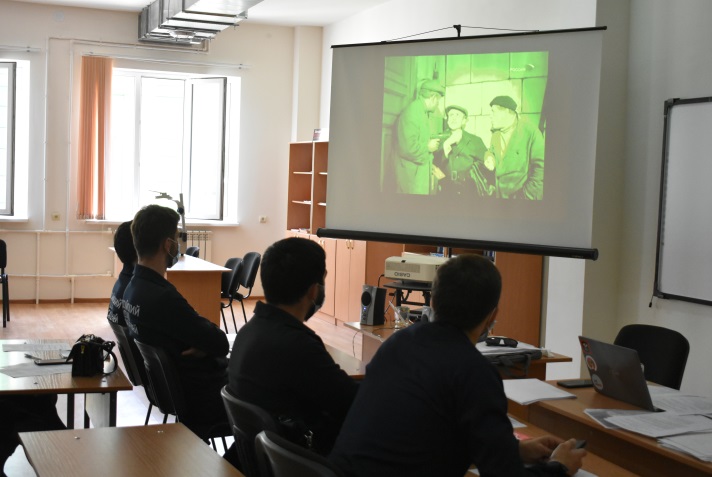 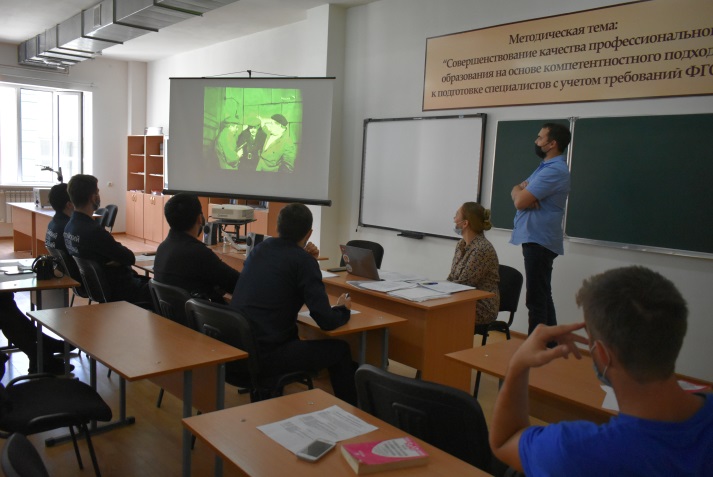 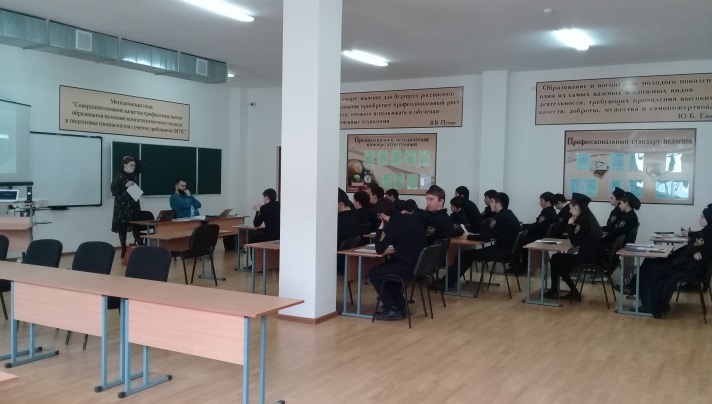 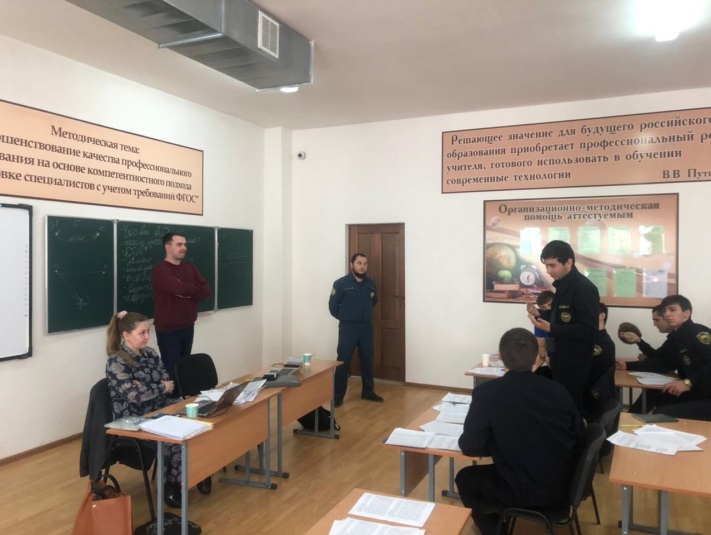 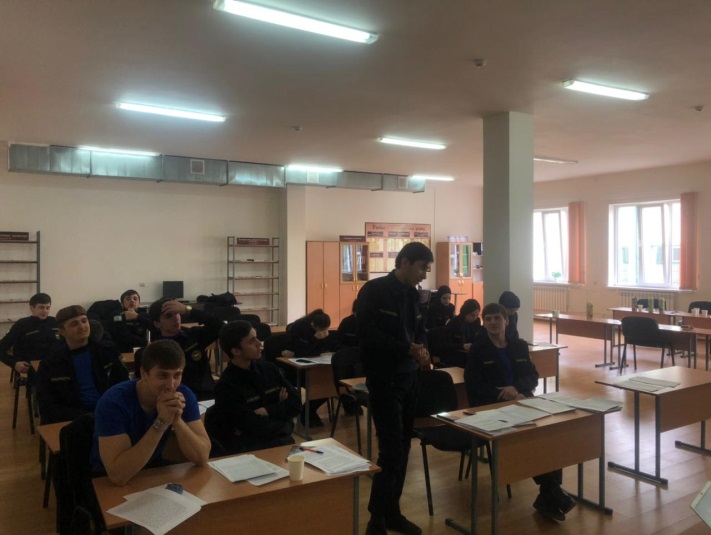 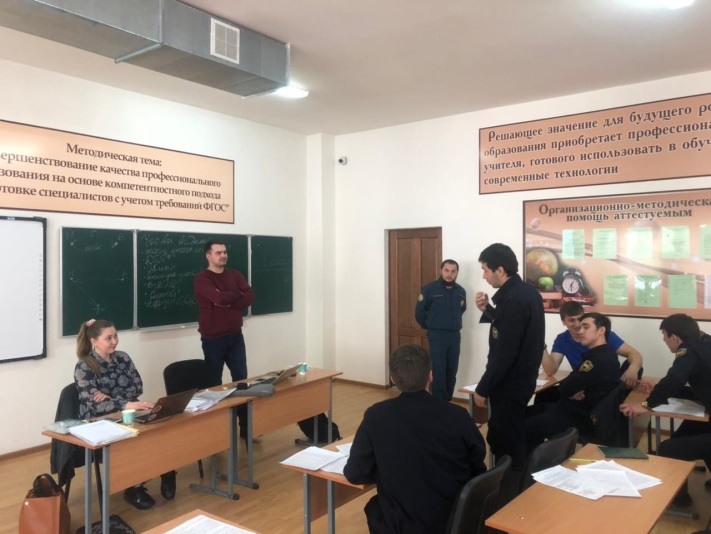 